To use this email signature in Outlook, go to the signature setting. Copy and paste the graphic below and update with your information.____________________________________NameTitleJohns Hopkins Berman Institute of BioethicsDeering Hall | 1809 Ashland Ave | Baltimore MD 21205Direct: phone number
Email address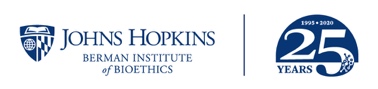 ____________________________________